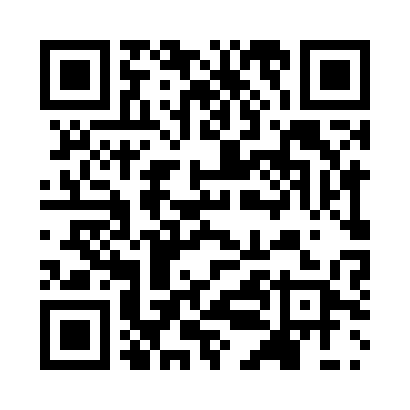 Prayer times for Champagne, BelgiumWed 1 May 2024 - Fri 31 May 2024High Latitude Method: Angle Based RulePrayer Calculation Method: Muslim World LeagueAsar Calculation Method: ShafiPrayer times provided by https://www.salahtimes.comDateDayFajrSunriseDhuhrAsrMaghribIsha1Wed3:476:101:325:348:5611:082Thu3:446:081:325:358:5811:113Fri3:416:061:325:368:5911:144Sat3:376:041:325:369:0111:175Sun3:346:031:325:379:0211:206Mon3:316:011:325:379:0411:237Tue3:275:591:325:389:0511:268Wed3:245:581:325:399:0711:299Thu3:205:561:325:399:0811:3210Fri3:175:551:325:409:1011:3511Sat3:175:531:325:409:1111:3812Sun3:165:521:325:419:1311:4013Mon3:155:501:325:429:1411:4014Tue3:155:491:325:429:1611:4115Wed3:145:471:325:439:1711:4216Thu3:145:461:325:439:1911:4217Fri3:135:451:325:449:2011:4318Sat3:135:431:325:449:2111:4319Sun3:125:421:325:459:2311:4420Mon3:125:411:325:459:2411:4521Tue3:115:391:325:469:2511:4522Wed3:115:381:325:469:2711:4623Thu3:105:371:325:479:2811:4724Fri3:105:361:325:479:2911:4725Sat3:105:351:325:489:3011:4826Sun3:095:341:335:489:3211:4827Mon3:095:331:335:499:3311:4928Tue3:095:321:335:499:3411:4929Wed3:085:311:335:509:3511:5030Thu3:085:301:335:509:3611:5131Fri3:085:301:335:519:3711:51